VSTUPNÍ ČÁSTNázev moduluTechnologické části stavbyKód modulu36-m-4/AN48Typ vzděláváníOdborné vzděláváníTyp moduluodborný teoretickýVyužitelnost vzdělávacího moduluKategorie dosaženého vzděláníM (EQF úroveň 4)Skupiny oborů36 - Stavebnictví, geodézie a kartografieKomplexní úlohaProfesní kvalifikaceTechnik pro pozemní stavby
(kód: 36-131-M)
Platnost standardu od01. 12. 2015Obory vzdělání - poznámky36-47-M01 StavebnictvíDélka modulu (počet hodin)32Poznámka k délce moduluPlatnost modulu od30. 04. 2020Platnost modulu doVstupní předpokladyZnalost základní typologie pozemních stavebJÁDRO MODULUCharakteristika moduluModul je zaměřen na technologické části stavby, jako jsou rozvody technické infrastruktury, technická zařízení, zařízení pro dopravu osob atd. Žák se seznámí se základními typy rozvodů technické infrastruktury, technických zařízení a zařízení pro dopravu osob (zejména výtahy). Po absolvování modulu bude žák schopen rozlišovat základní typy rozvodů technické infrastruktury, technických zařízení a zařízení pro dopravu osob. Žák bude schopen provést základní návrh rozvodů technické infrastruktury a konstrukční části výtahů.Očekávané výsledky učeníŽák: popíše postup návrhu konstrukční části výtahů;popíše postup návrhu nevýrobních technologických zařízení.Kompetence ve vazbě na NSKTechnik pro pozemní stavby (36-131-M):Navrhování a zásady provádění konstrukcí spojujících různé úrovně, konstrukcí převislých a ustupujícíchObsah vzdělávání (rozpis učiva)Nevýrobní technologická zařízení přívodní vedení a rozvody veškeré technické infrastruktury, zejména elektrická energie, elektronické komunikace, plynárenství, teplárenství, rozvody médií apod., včetně souvisejících zařízení;přeložky vedení technické infrastruktury;zařízení vertikální a horizontální dopravy osob a nákladů, zařízení pro dopravu osob s omezenou schopností pohybu nebo orientace, požární nebo evakuační výtahy;vyhrazená technická zařízení;vyhrazená požárně bezpečnostní zařízení a další.Učební činnosti žáků a strategie výukyVýuka probíhá v odborné učebně za využití názorných pomůcek a informačních a komunikačních technologií (PC, dataprojektor).Ve výuce se doporučuje kombinovat uvedené metody výuky:Metody slovní: monologické metody (popis, vysvětlování, výklad),dialogické metody (rozhovor, diskuse),metody práce s textem.Metody názorně-demonstrační: projekce statická a dynamická, názorná ukázka jednotlivých typů zařízení a infrastruktury.Metody organizace výuky: frontální výuka, skupinová výuka, individuální výuka.Učební činnosti žáků: určí podmínky s ohledem na zákonné normy;žák se aktivně zapojuje do výuky, vyhledává informace v učebnici a odborných knihách, odpovídá na průběžné kontrolní otázky vyučujícího, zpracovává zadané úkoly;pro osvojení učiva pracují žáci ve skupinách nebo individuálně, pravidelně si učivo opakují a uvědomují si souvislosti mezi jednotlivými obsahovými okruhy.Zařazení do učebního plánu, ročník4. ročníkVÝSTUPNÍ ČÁSTZpůsob ověřování dosažených výsledkůHodnocení vychází ze školního klasifikačního řádu. Výsledky žáka se budou kontrolovat průběžně. Hodnocena bude samostatná práce žáka, ve které vypracuje návrh vnitřníh rozvodů jednoduché pozemní stavby (elektrické energie a/nebo elektronické komunikace a/nebo plynu a/nebo tepla a/nebo médií apod., včetně souvisejících zařízení) a/nebo návrh řešení výtahu v jednoduché pozemní stavbě. Při ústním zkoušení bude hodnocena celková orientace žáka v problematice technologických částí staveb.Samostatná práce žáka: projekty, prezentace (žák samostatně či ve skupině navrhne jednoduchou pozemní stavbu a k ní příslušné rozvody popř. návrh řešení výtahů, svoji práci následně prezentuje před kolektivem).Ověřování dosažených výsledků je realizováno písemnou a/nebo ústní zkouškou. Hodnoceno je využívání odborné terminologie a věcná správnost odpovědí. Ověřované okruhy: Nevýrobní technologická zařízeníKritéria hodnoceníPro splnění modulu je tolerance maximální absence do 20 %. V rámci teoretické výuky žák absolvuje písemné a/nebo ústní zkoušení.V rámci praktické výuky žák vypracuje samostaně nebo ve skupině projekt - návrh jednoduché pozemní stavbu a k ní příslušné rozvody popř. návrh řešení výtahů, s následnou prezentací. Kritéria hodnocení:Teoretické znalosti - písemné nebo ústní zkoušení:  Stupeň 1 (výborný): Žák ovládá požadované poznatky, fakta, pojmy. Samostatně uplatňuje osvojené poznatky a dovednosti při řešení teoretických i praktických úkolů. Písemný i ústní projev je správný a přesný.Stupeň 2 (chvalitebný): Žák ovládá požadované poznatky, fakta, pojmy v podstatě uceleně. Samostatně nebo podle menších podnětů učitele uplatňuje osvojené dovednosti při řešení teoretických i praktických úkolů. Písemný i ústní projev mívá menší nedostatky ve správnosti a přesnosti.Stupeň 3 (dobrý): Žák má v osvojení požadavků, faktů, pojmů nepodstatné mezery. Podstatnější nepřesnosti a chyby dovede za pomoci učitele korigovat. V písemném a ústním projevu má nedostatky ve správnosti a přesnosti.Stupeň 4 (dostatečný): Žák má v osvojení požadavků, faktů, pojmů závažné mezery. Závažné chyby dovede žák s pomocí učitele opravit. V písemném a ústním projevu se objevují vážné nedostatky ve správnosti a přesnosti. Žák je nesamostatný a není tvořivý.Stupeň 5 (nedostatečný): Žák má v osvojení požadavků, faktů, pojmů závažné a značné mezery. Neprojevuje samostatnost, vyskytují se časté nedostatky při řešení zadaných úkolů a nedovede své vědomosti a dovednosti uplatnit ani s podněty učitele. V písemném a ústním projevu má závažné nedostatky ve správnosti a přesnosti.Praktické znalosti - projekt:Výborně: vzorná úprava samostatnost i správnost řešení, výpočtůChvalitebně: pěkná úprava a drobné nedostatky řešení, výpočtechDobrý: správnost řešení, ale nevzhledná úprava, s dopomocí, více chyb v řešení, výpočtechDostatečný: nepěkná úprava neúplné řešení, chyby, rýsování či výpočty s dopomocíNedostatečný: nečitelné, nevzhledné, podstatné chybyDoporučená literaturaHÁJEK, Václav a kol.: Pozemní stavitelství I,II, III. NEUFERT, Ernest: Navrhování staveb: Příručka pro stavebního odborníka, stavebníka, vyučujícího i studenta. Praha, 1995.PoznámkyObsahové upřesněníOV NSK - Odborné vzdělávání ve vztahu k NSKMateriál vznikl v rámci projektu Modernizace odborného vzdělávání (MOV), který byl spolufinancován z Evropských strukturálních a investičních fondů a jehož realizaci zajišťoval Národní pedagogický institut České republiky. Autorem materiálu a všech jeho částí, není-li uvedeno jinak, je Projekt MOV. Creative Commons CC BY SA 4.0 – Uveďte původ – Zachovejte licenci 4.0 Mezinárodní.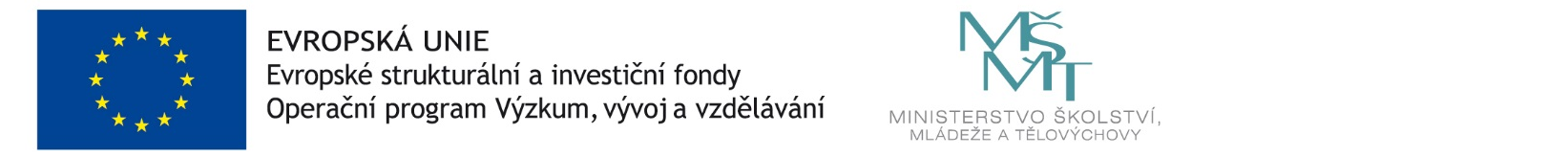 